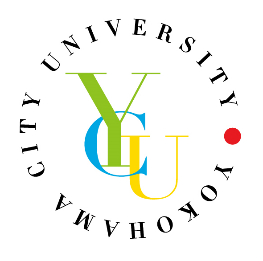 YOKOHAMA CITY UNIVERSITYSCHOOL of MEDICINEClinical Clerkship ApplicationInstructions1. Complete Sections 1 and 2 and return ORIGINAL to: Medical Education Internationalization Section,Yokohama City University, 3-9 Fukuura Kanazawa-ku, Yokohama 236-0004, JAPAN2. Please type or print.3. Affix school seal as indicated.4. Questions? Contact us at ycumedgl@yokohama-cu.ac.jpSECTION 1 (To be completed by applicant)NAME (last, first):	 	 NATIONALITY                                  GENDERMAILING ADDRESS:	 	EMAIL ADDRESS:	 	 MEDICAL SCHOOL:     	YEAR IN MED SCHOOL:                   TOTAL LENGTH OF MEDICAL COURSE:              PREFERRED STARTING DATE (y/m/d)                       TOTAL NUMBER OF WEEKS LIST ELECTIVE(S), INCLUDING ALTERNATE(S) (MAX. 6):1st choice:                                     4th choice:2nd choice:                                     5th choice:3rd choice:                                     6th choice:SECTION 2 (To be completed by Dean or designated official at applicant’s school) The above named medical student is a 4th/5th/6th year and in good standing at the above institution. Malpractice insurance and personal health insurance is in effect while the student is away from this school, and documentation of such is attached. Confirmation by school officialNAME:	TITLE:                                                                                                                                                 AFFIXSIGNATURE:	 	                                                  SCHOOL                                                                           SEALDATE:	   	SCHOOL    ADDRESS:       